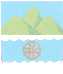 Об утверждении плана мероприятий,посвященных новогодним и рождественским праздникам2019-2020 годов на территориигородского округа Октябрьск Самарской областиВ соответствии с Федеральным законом от 06.10.2003 г.  № 131-ФЗ «Об общих принципах организации местного самоуправления в Российской Федерации», в целях проведения мероприятий, посвященных новогодним и рождественским праздникам 2019-2020 годов, руководствуясь Уставом городского округа Октябрьск Самарской областиПОСТАНОВЛЯЮ:1. Утвердить План мероприятий, посвященных новогодним и рождественским праздникам 2019-2020 годов на территории городского округа Октябрьск Самарской области, согласно приложению к настоящему постановлению.2. Опубликовать настоящее постановление в газете «Октябрьское время» и разместить его на официальном сайте Администрации городского округа Октябрьск Самарской области в сети «Интернет».3. Настоящее постановление вступает в силу со дня его подписания.4. Контроль за исполнением настоящего постановления возложить на заместителя Главы городского округа – руководителя МКУ г.о. Октябрьск «Управление социального развития Администрации г.о. Октябрьск» Блюдину В. В.Глава городского округа                                                                       А. В. Гожая                                                               Андриевская 26144